PREDSEDA NÁRODNEJ RADY SLOVENSKEJ REPUBLIKYČíslo: CRD-452/2017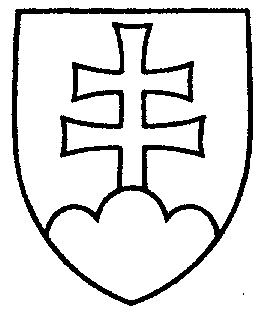 463ROZHODNUTIEPREDSEDU NÁRODNEJ RADY SLOVENSKEJ REPUBLIKYzo 6. marca 2017o pridelení návrhu zákona, podaného poslancami Národnej rady Slovenskej republiky na prerokovanie výborom Národnej rady Slovenskej republiky	N a v r h u j e m	Národnej rade Slovenskej republiky	A.  p r i d e l i ť	návrh poslancov Národnej rady Slovenskej republiky Tibora BERNAŤÁKA, Martina GLVÁČA, Dušana JARJABKA, Tibora GLENDU a Bélu BUGÁRA na vydanie  zákona,  ktorým   sa dopĺňa zákon č. 180/2014 Z. z. o podmienkach výkonu volebného práva a o zmene a doplnení niektorých zákonov v znení neskorších predpisov (tlač 451), doručený 3. marca 2017	na prerokovanie	Ústavnoprávnemu výboru Národnej rady Slovenskej republiky a	Výboru Národnej rady Slovenskej republiky pre verejnú správu a regionálny	rozvoj;	B.  u r č i ť	a) k návrhu zákona ako gestorský Výbor Národnej rady Slovenskej republiky 
pre verejnú správu a regionálny rozvoj,		 b) lehotu na prerokovanie návrhu zákona v druhom čítaní vo výbore 
do 5. mája 2017 a v gestorskom výbore do 9. mája 2017.v z. Béla   B u g á r   v. r.